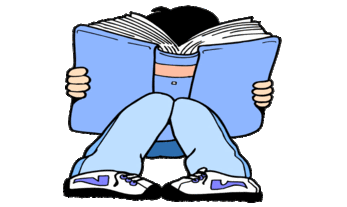 YEAR 6 HOME LEARNING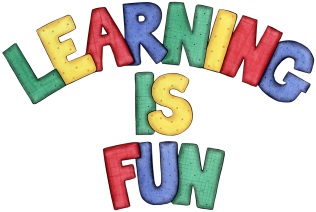 YEAR 6 HOME LEARNINGDate Set27/11/15Date DuePink Book Writing Task: Wednesday 2nd DecemberMathletics and Spellings: Friday 5th DecemberMathleticsYou have been assigned some tasks relating to activites we have done. There are activities relating to units of measure including litres and millilitres, units of length and units of mass.There are also two activities relating to area and perimeter.SpellodromeWritingought, bought, thought, nought, brought, fought rough, tough, enough cough though, although, dough through thorough, borough plough, bough This week we have been writing poems on animals in captivity. For your writing task this week you are to write a poem about something you are passionate about. It is up to you what topic you choose. Remember to include rhyme, similes, metaphors, alliteration etc.ReadingRecommended daily reading time: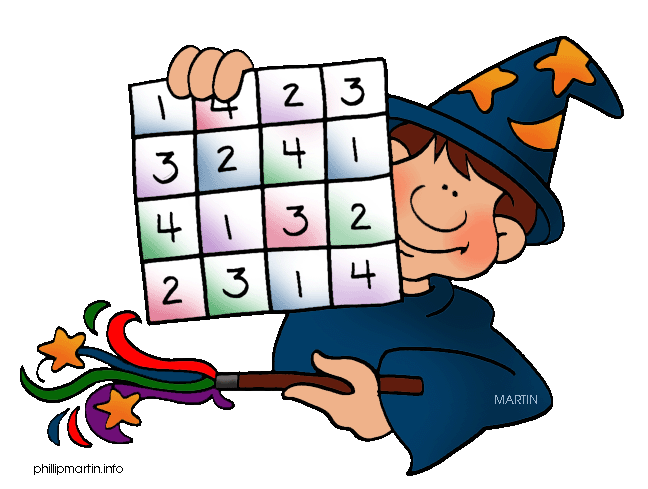 KS1 15-20 minutes KS2 40 minutesHome Learning ProjectDate Set: Friday 27th November                                                  Date Due: Pink Book Writing Task: Wednesday  2nd DecemberMathletics and Spellings: Friday 5th DecemberGreekPlease go to Greek Class Blog for Greek Home LearningGreek Class - St Cyprian's Greek Orthodox Primary Academy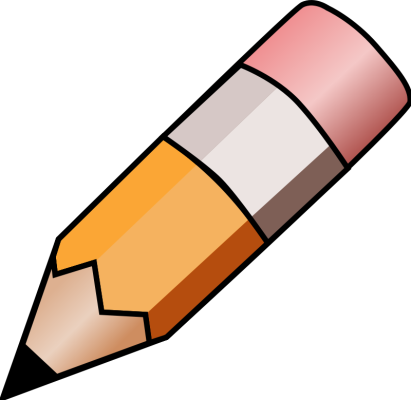 